О Б Щ И Н А   К Р У Ш А Р И  О Б Л А С Т   Д О Б Р И Ч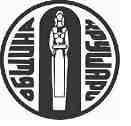 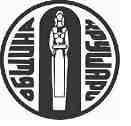 9410, с. Крушари, тел : 05771/2024, факс 05771/ 2136,E-mail krushari@krushari.bg; site: www.krushari.bgИзх. №РД-13-84816.02.2024г. ДООБЩИНСКИ СЪВЕТС.КРУШАРИП Р Е Д Л О Ж Е Н И ЕОТ ИЛХАН ЮСЕИН МЮСТЕДЖЕБ  –  КМЕТ НА ОБЩИНА КРУШАРИОТНОСНО: Допълнение на Програмата за управление и разпореждане с имоти-общинска собственост за 2024 година  Уважаеми  госпожи и господа общински съветници,В разпоредбите на чл.8, ал.9 е упоменато, че програмата може да се актуализира през годината при необходимост.На основание чл.21 ал.1 т.8 от ЗМСМА, чл.8 ал.9 т.2 от Закона за общинската собственост и във връзка с чл.6 ал.2 точка 2 от Наредба №8, предлагам Общински съвет да приеме следното																																						ПРОЕКТ!Р  Е  Ш  Е  Н  И  Е :І.Общинският съвет с.Крушари приема следното изменение и допълнение в Програмата за управление и разпореждане с имоти-общинска собственост за 2024 година:1.В Раздел I се добавя нова точка 5:5.Движими вещи-общинска собственост, които Община Крушари ще обяви за продажба чрез публичен търг или конкурс: ІІ.Възлага на кмета на Община Крушари да извърши необходимите действия, съгласно разпоредбите на Закона за общинската собственост.ИЛХАН МЮСТЕДЖЕБКмет на Община Крушари№ по редНаименование на активаРегистрационен №Балансова стойност1Лек автомобил Фолксваген пасат EURO 2,рама № WVWZZZ3BZXE043221, двигател № AFN639086, цвят – сив металик,пробег - 363515 м.ч., дата на първоначална регистрация- 30.06.1998г., година на производство – 1998г., мощност – 110 к.с.,обем – 1896 см3.ТХ 9346 XB6200 лв.2Автобус ИСУЗУ ЕВРО ТЮРКОАЗ EURO 4,рама № NNAM0ZALE02001726, двигател № 690301, цвят – жълт,пробег - 272421 м.ч., дата на първоначална регистрация- 28.01.2009г., година на производство – 2009г., мощност – 190 к.с.,обем – 5193 см3.ТХ 2677 ХК172584 лв.3Лек автомобил Мерцедес 310 Д EURO 2,рама № WDB9034721P724915, двигател № 60298002006651, цвят – бял,пробег - 332234 м.ч., дата на първоначална регистрация- 15.08.1997г., година на производство – 1997г., мощност – 102 к.с.,обем – 2874 см3.ТХ 4554 АК12000 лв.